PART 2: PARALLEL CIRCUIT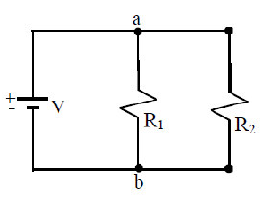 V= 5.02 V     (applied voltage)R1= 11Ω		V1= 4.94 V    (measured voltage)R2= 47Ω		V2= 4.94 V    (measured voltage)Calculate the total current I for this circuit. Find the percentage error between applied voltage and the voltages V1 and V2. ENGINEERING OF PHYSICSMECHANICAL PHYSICS LABORATORY IIEXPERIMENT NAME: OHM’S LAW- SERIES AND PARALLEL CIRCUITSEXPERIMENT NO: 3STUDENT NAME SURNAME:STUDENT NUMBER:DEPARTMENT&EDUCATION TYPE: